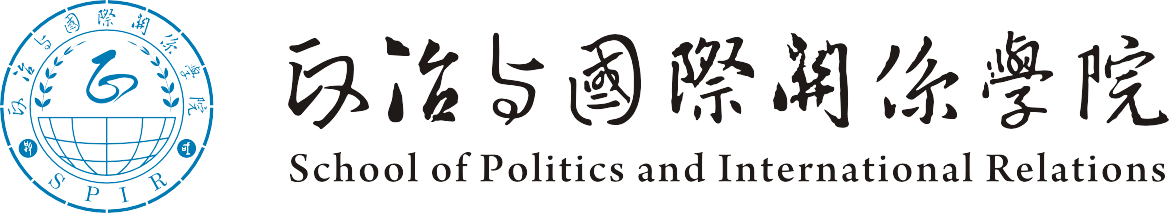 政治与国际关系学院“鹿鸣计划”项目结项匿名评审报告书项目名称：	兰州大学政治与国际关系学院 制填 报 说 明一、作品分类请按作品的学术方向或所涉及的主要学科领域填写，鼓励学生跨专业完成项目，促进不同学科之间的交叉融合。二、个人最多参与两项，项目负责人只能参与一项，项目其他合作者根据实际情况填写（最多不超过3人，连同负责人不超过4人）；四、报告书请如实填写，表达明确严谨。所需签字之处，必须由相应人员亲笔签名。如有弄虚作假现象，一经核实，将按照撤项处理。五、申报书要求用A4纸填写或打印（签字之处不得打印），于左侧装订成册。可网上下载、自行复印或加页，但格式、内容、大小均须与原件一致。电子版填表字体用小四号仿宋，单倍行距，一式两份。二．结项作品情况说明：1.必须由申请者本人填写；2.请附上相关研究论文、研究报告、调研报告等申请项目全称项目摘要项目的目的和基本思路项目的科学性、先进性及独特之处项目的实际应用价值和现实意义